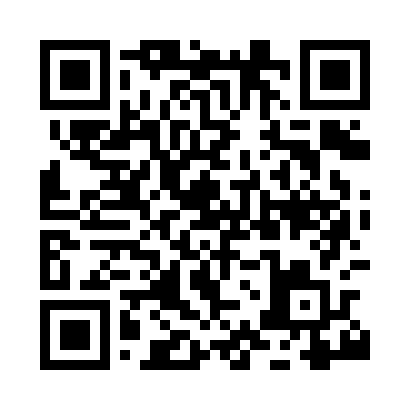 Prayer times for Great Fransham, Norfolk, UKMon 1 Jul 2024 - Wed 31 Jul 2024High Latitude Method: Angle Based RulePrayer Calculation Method: Islamic Society of North AmericaAsar Calculation Method: HanafiPrayer times provided by https://www.salahtimes.comDateDayFajrSunriseDhuhrAsrMaghribIsha1Mon2:494:381:016:409:2411:122Tue2:504:381:016:409:2311:123Wed2:504:391:016:399:2311:124Thu2:514:401:016:399:2211:125Fri2:514:411:026:399:2211:126Sat2:524:421:026:399:2111:117Sun2:524:431:026:399:2111:118Mon2:534:441:026:389:2011:119Tue2:534:451:026:389:1911:1010Wed2:544:461:026:389:1811:1011Thu2:554:471:026:379:1711:1012Fri2:554:481:036:379:1611:0913Sat2:564:491:036:369:1511:0914Sun2:574:511:036:369:1411:0815Mon2:574:521:036:359:1311:0816Tue2:584:531:036:359:1211:0717Wed2:594:551:036:349:1111:0718Thu2:594:561:036:339:1011:0619Fri3:004:571:036:339:0911:0620Sat3:014:591:036:329:0711:0521Sun3:025:001:036:319:0611:0422Mon3:025:011:036:319:0511:0423Tue3:035:031:036:309:0311:0324Wed3:045:041:036:299:0211:0225Thu3:045:061:036:289:0011:0226Fri3:055:071:036:278:5911:0127Sat3:065:091:036:268:5711:0028Sun3:075:101:036:268:5610:5929Mon3:075:121:036:258:5410:5830Tue3:085:141:036:248:5210:5831Wed3:095:151:036:238:5110:57